Извещение о проведении аукционовпо продаже прав на заключение договоров аренды земельных участков1. Организатор аукционаДепартамент муниципального имущества и земельных отношений администрации города Красноярска, находящийся по адресу: 660049, г. Красноярск, ул. Карла Маркса, 75 – в части организации аукциона и координации деятельности органов администрации города при проведении аукциона; в части заключения договоров аренды земельных участков.Департамент муниципального заказа администрации города Красноярска, находящийся по адресу:  660049, г. Красноярск, ул. Карла Маркса, 95– в части проведения аукциона.2. Уполномоченный орган и реквизиты решения о проведении аукционаРешение о проведении аукциона принято распоряжением администрации города Красноярска:- от 23.04.2018 № 1664-недв «О проведении повторного аукциона по продаже права на заключение договора аренды земельного участка по ул. Уярской (24:50:0500031:152)»;- от 23.04.2018 № 1665-недв «О проведении аукциона по продаже права на заключение договора аренды земельного участка по 8-му км Енисейского тракта (24:50:0300294:200)»;- от 23.04.2018 № 1666-недв «О проведении аукциона по продаже права на заключение договора аренды земельного участка по ул. Пограничников (24:50:0400413:214)»;- от 23.04.2018 № 1667-недв «О проведении аукциона по продаже права на заключение договора аренды земельного участка по ул. Одесской – ул. Рейдовой, 24:50:0500080:178)»;- от 23.04.2018 № 1668-недв «О проведении аукциона по продаже права на заключение договора аренды земельного участка по ул. Калинина, 76а (24:50:0100114:323)»;- от 23.04.2018 № 1669-недв «О проведении повторного аукциона по продаже права на заключение договора аренды земельного участка по ул. Марии Цукановой, 24:50:0500061:116)».3. Место, дата, время и порядок проведения аукционаАукцион начинается 4 июня 2018 года с 14:45 часов в последовательности, указанной в извещении по адресу: г. Красноярск, ул. Карла Маркса, 95, каб. 303. Порядок проведения аукциона установлен статьей 39.12 Земельного кодекса РФ.4. Предмет аукциона4.1. Право на заключение договора аренды земельного участка с кадастровым номером 24:50:0500031:152, расположенного по адресу (местоположения): г. Красноярск, Ленинский район, ул. Уярская, предназначенного для размещения объекта: строительная промышленность (код - 6.6); склады (код - 6.9), в части размещения сооружений, имеющих назначение по временному хранению, распределению и перевалке грузов (за исключением хранения стратегических запасов), не являющихся частями производственных комплексов, на которых был создан груз: промышленные базы, склады, погрузочные терминалы; автомобильный транспорт (код - 7.2).  Схема расположения земельного участка: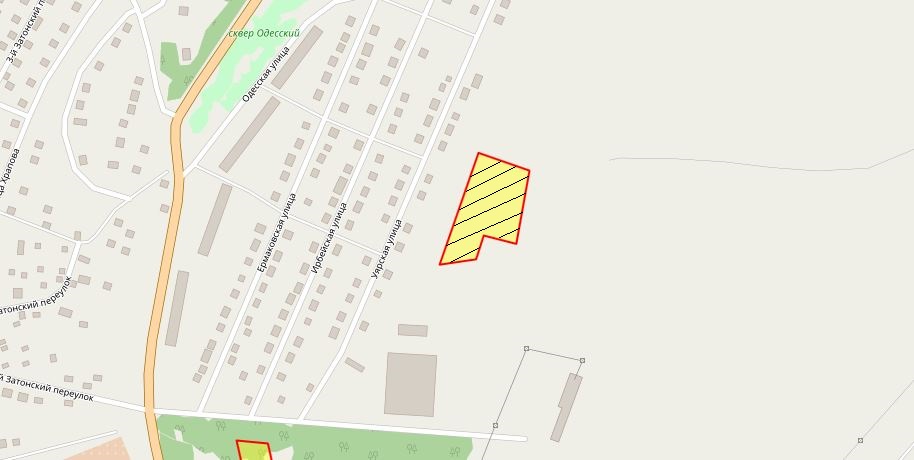 Общая площадь предполагаемого к строительству земельного участка составляет 10 037 кв. м. Площадь застраиваемого участка, площадь участка для обустройства подъезда к территории, внешнего и внутриплощадочного благоустройства определяется градостроительным планом.Обременения земельного участка: отсутствуют. Государственная собственность на земельный участок не разграничена.Права на земельный участок – не зарегистрированы, ограничения прав – отсутствуют.В соответствии с Правилами землепользования и застройки городского округа город Красноярск, утвержденными Решением Красноярского городского Совета депутатов от 7 июля 2015 № В-122, земельный участок относится к коммунально-складской зоне (П-3).Список ограничений по использованию и обременений обязательствами: использовать участок согласно градостроительному регламенту в системе зонирования. Без права изменения установленного целевого (разрешенного) использования участка, а так же продажи участка по частям, влекущее изменение целевого (разрешенного) использования. Обеспечить содержание земель общего пользования, прилегающих к территории, в соответствии с экологическими нормами, санитарными правилами, иными действующими нормативными и законодательными актами. Разрешенное использование: «строительная промышленность (код - 6.6); склады (код - 6.9), в части размещения сооружений, имеющих назначение по временному хранению, распределению и перевалке грузов (за исключением хранения стратегических запасов), не являющихся частями производственных комплексов, на которых был создан груз: промышленные базы, склады, погрузочные терминалы; автомобильный транспорт (код - 7.2)», согласно утвержденному классификатору видов разрешенного использования земельных участков соответствует: «строительная промышленность»; «склады»; «автомобильный транспорт».Категория земель: «Земли населенных пунктов».В коммунально-складской зоне (П-3) установлены следующие предельные параметры разрешенного строительства:1) предельный размер земельного участка: минимальный – 0,01 га, максимальный – 55 га;2) максимальный процент застройки в границах земельного участка, определяемый как отношение суммарной площади земельного участка, которая может быть застроена, ко всей площади земельного участка – не более 60%;3) отступ от красной линии до зданий, строений, сооружений при осуществлении строительства – не менее 6 м.Градостроительный план земельного участка от 11.01.2018 № RU24308000-17710.Сведения о технических условиях подключения объекта к сетям инженерно-технического обеспечения и информация о плате за подключение: - технические условия и информация о плате за подключение АО «Красноярская теплотранспортная компания» от 19.04.2018 № 2-5/23-377. Возможные точки подключения к тепломагистрали: ТК Р1416, тепловые сети АО «Красноярская теплотранспортная компания».Срок подключения объекта капитального строительства к сетям инженерно-технического обеспечения, определяется в том числе в зависимости от сроков реализации мероприятий инвестиционной программы АО «Красноярская теплотранспортная компания»  в сфере теплоснабжения города Красноярска на 2018-2019 г.г. на основании заключенного договора о подключении к системам теплоснабжения.Максимальная нагрузка в возможной точке подключения: 0,2 Гкал/час.Срок действия технических условий и информации о плате – 3 года с даты их выдачи.Плата за подключение, утвержденная на момент выдачи технических условий в установленном законодательством Российской Федерации порядке, составляет 7 505 423 рублей за 1 Гкал/час без учета НДС 18% (в соответствии с приказом Региональной энергетической комиссии Красноярского края от 19.12.2017г. № 503-п). к системам теплоснабжения ОАО «Красноярская теплотранспортная компания».Указанная плата не учитывает расходы на проектирование и строительство тепловых сетей от точки подключения до границы земельного участка заявителя, на котором располагается подключаемый объект, и подлежит изменению (установлению) после корректировки указанной инвестиционной программы на основании поданной заявки заявителем на заключение договора о подключении. Срок действия платы за подключения: до 31.12.2019 г.- письмо ООО «КрасКом» от 04.12.2017 № КЦО-17/45711 о невозможности подключения к сетям водоснабжения, водоотведения, в связи с отсутствием технической возможности подключения вследствие отсутствия свободной мощности.Согласно заключению по состоянию земельного участка от 10.04.2018 № 3120-ДМИиЗО, участок не огражден, на земельном участке расположено овощехранилище, подъезд к земельному участку автономный.4.2. Право на заключение договора аренды земельного участка с кадастровым номером 24:50:0300294:200, расположенного по адресу (местоположения): г. Красноярск, Центральный район, 8 км. Енисейского тракта, предназначенный для размещения объекта: склады.  Схема расположения земельного участка: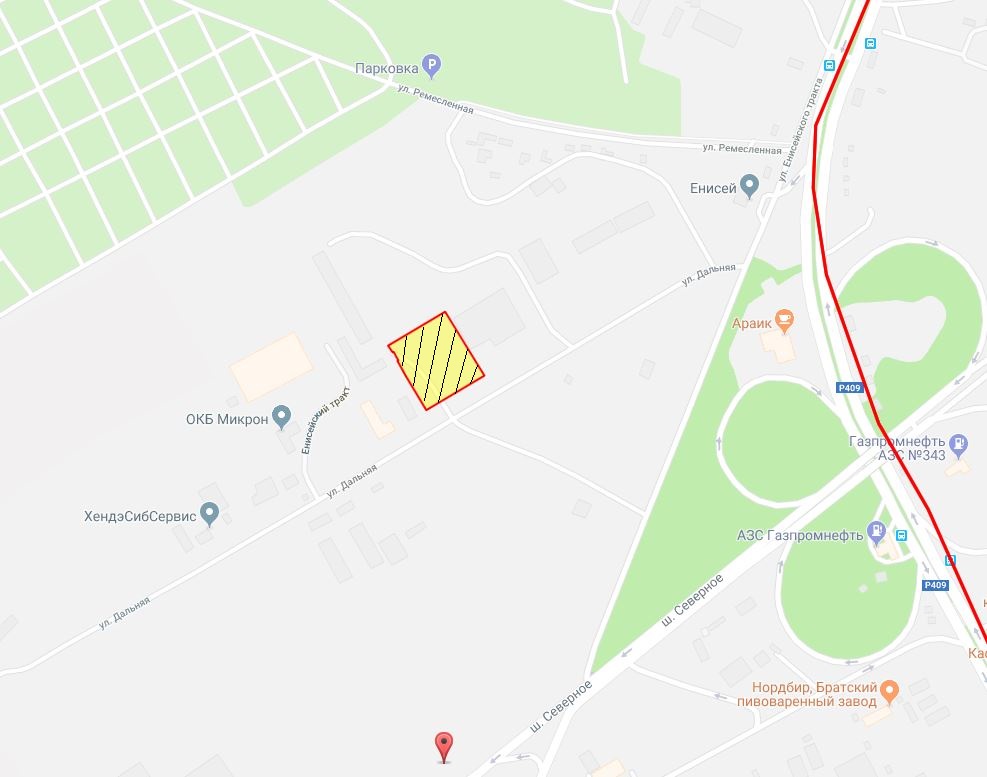 Общая площадь предполагаемого к строительству земельного участка составляет 8 922 кв. м. Площадь застраиваемого участка, площадь участка для обустройства подъезда к территории, внешнего и внутриплощадочного благоустройства определяется градостроительным планом.Обременения земельного участка: 4 418 кв. м – охранная зона инженерных сетей.Государственная собственность на земельный участок не разграничена.Права на земельный участок – не зарегистрированы, ограничения прав – 5 182.В соответствии с Правилами землепользования и застройки городского округа город Красноярск, утвержденными Решением Красноярского городского Совета депутатов от 7 июля 2015 № В-122, земельный участок относится к коммунально-складской зоне (П-3), с наложением зон с особыми условиями использования территорий: рекомендуемые зоны с особыми условиями использования территорий (нормативные (ориентировочные) санитарно-защитные зоны кладбищ), рекомендуемые зоны с особыми условиями использования территорий (санитарные разрывы воздушных линий электропередачи),  охранные зоны инженерных сетей электроснабжения.Список ограничений по использованию и обременений обязательствами: использовать участок согласно градостроительному регламенту в системе зонирования. Без права изменения установленного целевого (разрешенного) использования участка, а так же продажи участка по частям, влекущее изменение целевого (разрешенного) использования. Обеспечить содержание земель общего пользования, прилегающих к территории, в соответствии с экологическими нормами, санитарными правилами, иными действующими нормативными и законодательными актами. Разрешенное использование: «склады», согласно утвержденному классификатору видов разрешенного использования соответствует «склады».Категория земель: «Земли населенных пунктов».В коммунально-складской зоне (П-3) установлены следующие предельные параметры разрешенного строительства:1) предельный размер земельного участка: минимальный – 0,01 га, максимальный – 55 га;2) максимальный процент застройки в границах земельного участка, определяемый как отношение суммарной площади земельного участка, которая может быть застроена, ко всей площади земельного участка – не более 60%;3) отступ от красной линии до зданий, строений, сооружений при осуществлении строительства – не менее 6 м.Градостроительный план земельного участка от 05.04.2018 № RU24308000-18020.Сведения о технических условиях подключения объекта к сетям инженерно-технического обеспечения и информация о плате за подключение: - письмо АО «Красноярская теплотранспортная компания» от 06.03.2018 № 2-5/23-218 об отказе в теплоснабжении и выдачи технических условий для планируемого к строительству объекта на земельном участке по адресу: Центральный район, 8 км. Енисейского тракта, по причине отсутствия теплоисточников и тепловых сетей в районе месторасположения объекта; - письмо ООО «КрасКом» от 27.02.2018 № 18/1-18091 о невозможности подключения к сетям водоснабжения, водоотведения, в связи с отсутствием технической возможности подключения вследствие отсутствия свободной мощности.Согласно заключению по состоянию земельного участка от 30.03.2018 № 2830-ДМИиЗО, участок не огражден, визуально свободен от застройки, существующая территория захламлена, проезд к земельному участку автономный, по земельному участку осуществляется проезд на смежный земельный участок. 	В границах земельного участка расположены воздушные линии электропередач.4.3. Право на заключение договора аренды земельного участка с кадастровым номером 24:50:0400413:214, расположенного по адресу (местоположения): г. Красноярск, Советский район, ул. Пограничников, предназначенного для размещения объекта: склады. Схема расположения земельного участка: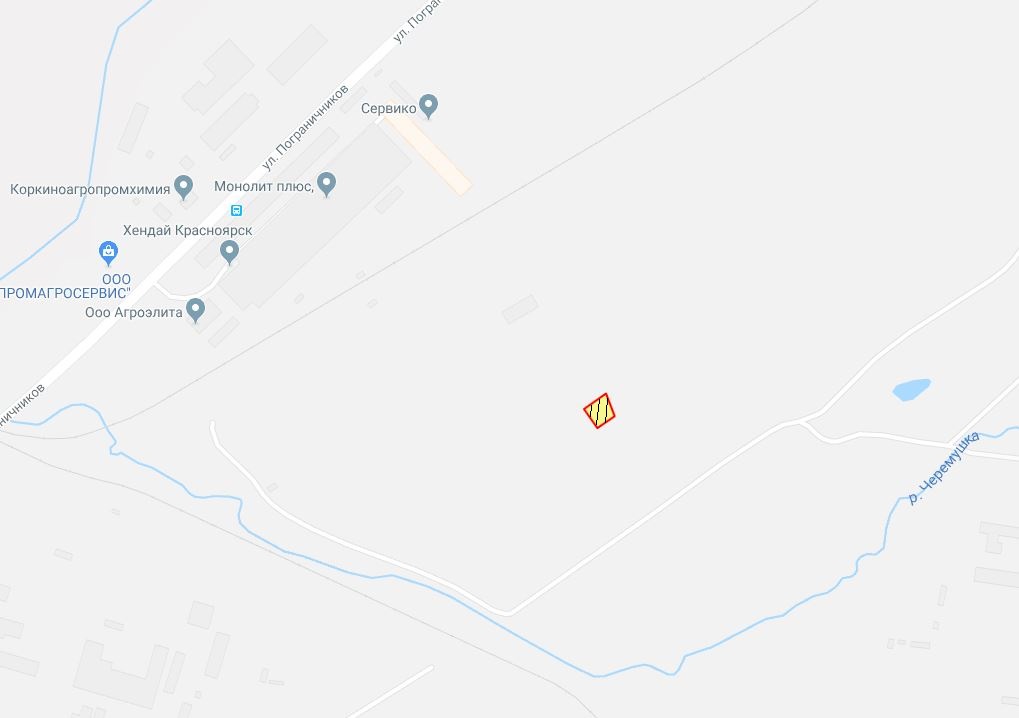 Общая площадь предполагаемого к строительству земельного участка составляет 1000 кв. м. Площадь застраиваемого участка, площадь участка для обустройства подъезда к территории, внешнего и внутриплощадочного благоустройства определяется градостроительным планом.Обременения земельного участка: 73 кв. м – охранная зона инженерных сетей. Государственная собственность на земельный участок не разграничена.Права на земельный участок – не зарегистрированы, ограничения прав – отсутствуют.В соответствии с Правилами землепользования и застройки городского округа город Красноярск, утвержденными Решением Красноярского городского Совета депутатов от 7 июля 2015 № В-122, земельный участок относится к производственной зоне предприятий III класса опасности (П-2). Список ограничений по использованию и обременений обязательствами: использовать участок согласно градостроительному регламенту в системе зонирования. Без права изменения  разрешенного использования участка, а так же продажи участка по частям, влекущее изменение целевого (разрешенного) использования. Обеспечить содержание земель общего пользования, прилегающих к территории, в соответствии с экологическими нормами, санитарными правилами, иными действующими нормативными и законодательными актами.Разрешенное использование: «склады» согласно утвержденному классификатору видов разрешенного использования земельных участков соответствует «склады».Категория земель: «Земли населенных пунктов».В производственной зоне предприятий III класса опасности (П-2) установлены следующие предельные параметры разрешенного строительства:1) предельный размер земельного участка: минимальный – 0,03 га, максимальный – 136 га;2) максимальный процент застройки в границах земельного участка, определяемый как отношение суммарной площади земельного участка, которая может быть застроена, ко всей площади земельного участка, – не более 80%;3) отступ от красной линии до зданий, строений, сооружений при осуществлении строительства – не менее 6 м.Градостроительный план земельного участка от 29.03.2018 № RU24308000-17998.Сведения о технических условиях подключения объекта к сетям инженерно-технического обеспечения и информация о плате за подключение: - письмо АО «Красноярская теплотранспортная компания» от 06.03.2018 № 2-5/23-218 об отказе в теплоснабжении и выдачи технических условий для планируемого к строительству объекта на земельном участке по адресу: г. Красноярск, Советский район, ул. Пограничников,  по причине отсутствия теплоисточников и тепловых сетей;- письмо ООО «КрасКом» от 16.02.2018 № 18/1-15025 о невозможности подключения к сетям водоснабжения, водоотведения, в связи с отсутствием технической возможности подключения вследствие отсутствия свободной мощности.Согласно заключению по состоянию земельного участка от 29.03.2018 № 2787-ДМИиЗО, земельный участок не огражден, свободен от застройки, благоустроенного проезда не имеет, состояние удовлетворительное.4.4. Право на заключение договора аренды земельного участка с кадастровым номером 24:50:0500080:178, расположенного по адресу (местоположения): г. Красноярск, Ленинский район, ул. Одесская – ул. Рейдовая, предназначенного для размещения объекта: обслуживание автотранспорта (код - 4.9).   Схема расположения земельного участка: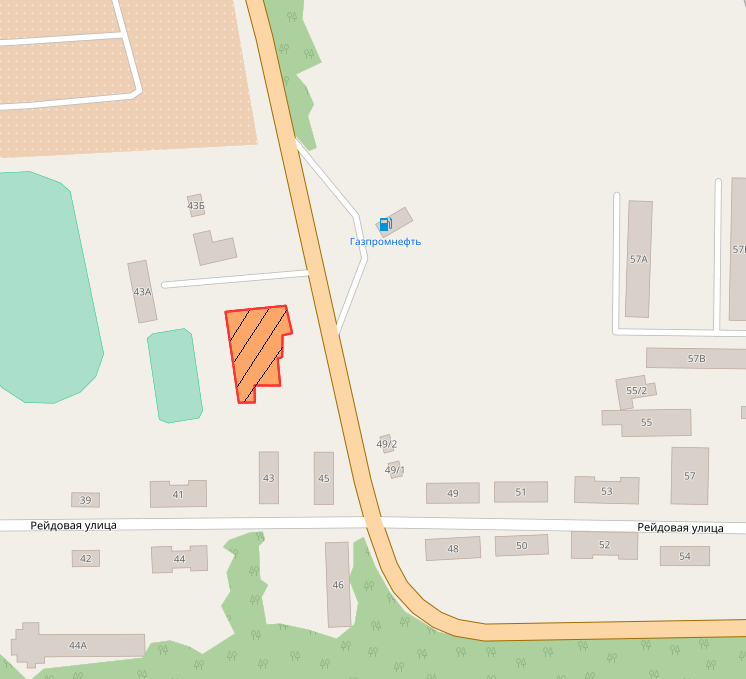 Общая площадь предполагаемого к строительству земельного участка составляет 1 940 кв. м. Площадь застраиваемого участка, площадь участка для обустройства подъезда к территории, внешнего и внутриплощадочного благоустройства определяется градостроительным планом.Обременения земельного участка: 787 кв. м – охранная зона инженерных сетей. Государственная собственность на земельный участок не разграничена.Права на земельный участок – не зарегистрированы, ограничения прав – отсутствуют.В соответствии с Правилами землепользования и застройки городского округа город Красноярск, утвержденными Решением Красноярского городского Совета депутатов от 7 июля 2015 № В-122, земельный участок относится к зоне объектов обеспечения производственной деятельности (П-4) с наложением зон с особыми условиями использования территорий: охранные зоны инженерных сетей водоснабжения, электроснабжения.Список ограничений по использованию и обременений обязательствами: использовать участок согласно градостроительному регламенту в системе зонирования. Без права изменения установленного целевого (разрешенного) использования участка, а так же продажи участка по частям, влекущее изменение целевого (разрешенного) использования. Обеспечить содержание земель общего пользования, прилегающих к территории, в соответствии с экологическими нормами, санитарными правилами, иными действующими нормативными и законодательными актами. Разрешенное использование: «обслуживание автотранспорта (код - 4.9)» согласно утвержденному классификатору видов разрешенного использования земельных участков соответствует «обслуживание автотранспорта».Категория земель: «Земли населенных пунктов».В зоне объектов обеспечения производственной деятельности (П-4) установлены следующие предельные параметры разрешенного строительства:1) предельный размер земельного участка: минимальный – 0,03 га, максимальный – 26 га;2) максимальный процент застройки в границах земельного участка, определяемый как отношение суммарной площади земельного участка, которая может быть застроена, ко всей площади земельного участка – не более 60%;3) отступ от красной линии до зданий, строений, сооружений при осуществлении строительства – не менее 6 м.Градостроительный план земельного участка от 17.08.2017 № RU24308000-17056.Сведения о технических условиях подключения объекта к сетям инженерно-технического обеспечения и информация о плате за подключение: - технические условия и информация о плате за подключение АО «Красноярская теплотранспортная компания» от 21.03.2018 № 2-5/23-247. Возможные точки подключения к тепломагистрали: 2Ду70 мм после ТК Р141116, тепловые сети ООО «КрасКом».Срок подключения объекта капитального строительства к сетям инженерно-технического обеспечения, определяется в том числе в зависимости от сроков реализации мероприятий инвестиционной программы АО «Красноярская теплотранспортная компания»  в сфере теплоснабжения города Красноярска на 2018-2019 г.г. на основании заключенного договора о подключении к системам теплоснабжения.Максимальная нагрузка в возможной точке подключения: 0,2 Гкал/час.Срок действия технических условий – 3 года с даты их выдачи.Плата за подключение, утвержденная на момент выдачи технических условий в установленном законодательством Российской Федерации порядке, составляет 7 505, 423 рублей за 1 Гкал/час без учета НДС 18% (в соответствии с приказом Региональной энергетической комиссии Красноярского края от 19.12.2017г. № 503-п). Указанная плата не учитывает расходы на проектирование и строительство тепловых сетей от точки подключения до границы земельного участка заявителя, на котором располагается подключаемый объект, и подлежит изменению (установлению) после корректировки указанной инвестиционной программы на основании поданной заявки заявителем на заключение договора о подключении.Срок действия платы за подключения: до 31.12.2019 г.- письмо ООО «КрасКом» от 13.03.2018 № 18/1-21418 о невозможности подключения к сетям водоснабжения, водоотведения, в связи с отсутствием технической возможности подключения вследствие отсутствия свободной мощности.Согласно заключению по состоянию земельного участка от 02.04.2018 № 2884-ДМИиЗО, участок не огражден, проезд автономный, состояние удовлетворительное, на территории расположены столбы ЛЭП, имеется древесная и кустарниковая растительность.4.5. Право на заключение договора аренды земельного участка с кадастровым номером 24:50:0100114:323, расположенного по адресу (местоположения): г. Красноярск, Октябрьский район, ул. Калинина, 76а, предназначенного для размещения объекта: склады (код - 6.9), в части размещения сооружений, имеющих назначение по временному хранению, распределению и перевалке грузов (за исключением хранения стратегических запасов), не являющихся частями производственных комплексов, на которых был создан груз: промышленные базы, склады, погрузочные терминалы.  Схема расположения земельного участка: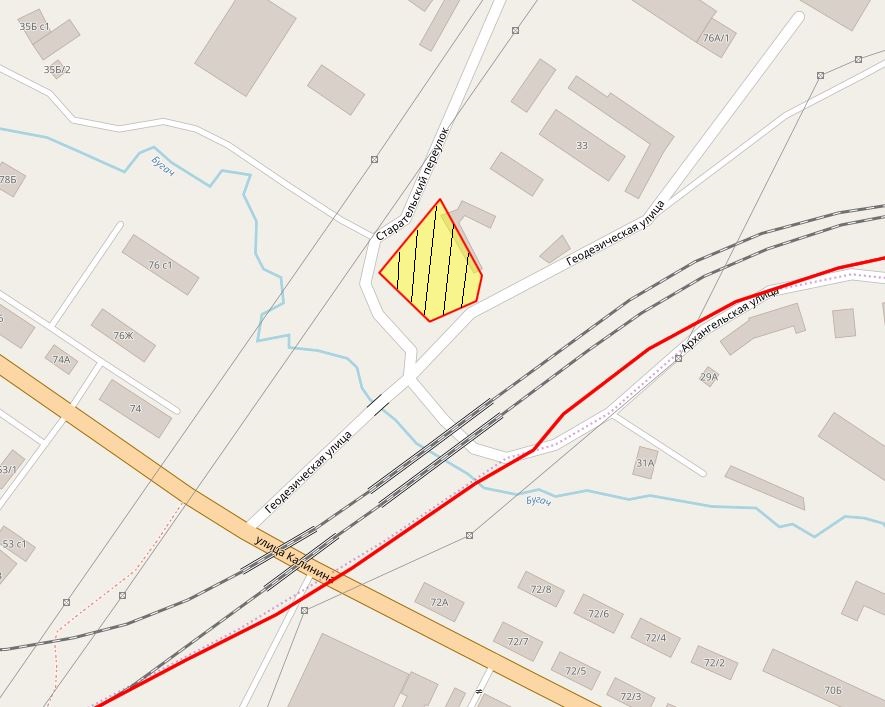 Общая площадь предполагаемого к строительству земельного участка составляет 3 058 кв. м. Площадь застраиваемого участка, площадь участка для обустройства подъезда к территории, внешнего и внутриплощадочного благоустройства определяется градостроительным планом.Обременения земельного участка: 1 148 кв. м – охранная зона инженерных сетей. Государственная собственность на земельный участок не разграничена.Права на земельный участок – не зарегистрированы, ограничения прав – 678,67 кв.м.            ст. 56, 56.1 Земельного кодекса РФ (объект электросетевого хозяйства).В соответствии с Правилами землепользования и застройки городского округа город Красноярск, утвержденными Решением Красноярского городского Совета депутатов от 7 июля 2015 № В-122, земельный участок относится к коммунально-складской зоне (П-3), с наложением зон с особыми условиями использования территорий: зона с особыми условиями использования территорий (водоохранная зона), рекомендуемые зоны с особыми условиями использования территорий (санитарные разрывы воздушных линий электропередачи), рекомендуемые зоны с особыми условиями использования территорий (санитарные разрывы железной дороги), водоохранная зона по проекту «Установление границ водоохранных зон и прибрежных защитных полос рек Енисей, Кача, Бугач, Базаиха в границах города Красноярска и его окрестностях». Список ограничений по использованию и обременений обязательствами: использовать участок согласно градостроительному регламенту в системе зонирования. Без права изменения установленного целевого (разрешенного) использования участка, а так же продажи участка по частям, влекущее изменение целевого (разрешенного) использования. Обеспечить содержание земель общего пользования, прилегающих к территории, в соответствии с экологическими нормами, санитарными правилами, иными действующими нормативными и законодательными актами. Разрешенное использование: «склады (код - 6.9), в части размещения сооружений, имеющих назначение по временному хранению, распределению и перевалке грузов (за исключением хранения стратегических запасов), не являющихся частями производственных комплексов, на которых был создан груз: промышленные базы, склады, погрузочные терминалы», согласно утвержденному классификатору видов разрешенного использования соответствует: «склады, в части размещения сооружений, имеющих назначение по временному хранению, распределению и перевалке грузов (за исключением хранения стратегических запасов), не являющихся частями производственных комплексов, на которых был создан груз: промышленные базы, склады, погрузочные терминалы»;Категория земель: «Земли населенных пунктов».В коммунально-складской зоне (П-3) установлены следующие предельные параметры разрешенного строительства:1) предельный размер земельного участка: минимальный – 0,01 га, максимальный – 55 га;2) максимальный процент застройки в границах земельного участка, определяемый как отношение суммарной площади земельного участка, которая может быть застроена, ко всей площади земельного участка – не более 60%;3) отступ от красной линии до зданий, строений, сооружений при осуществлении строительства – не менее 6 м.Градостроительный план земельного участка от 22.03.2018 № RU24308000-17967.Сведения о технических условиях подключения объекта к сетям инженерно-технического обеспечения и информация о плате за подключение: - письмо АО «Красноярская теплотранспортная компания» от 06.03.2018 № 2-5/23-217 об отказе в теплоснабжении и выдачи технических условий для планируемого к строительству объекта на земельном участке по адресу: г. Красноярск, Октябрьский район, ул. Калинина, 76а, по причине отсутствия теплоисточников и тепловых сетей; - письмо ООО «КрасКом» от 22.01.2018 № 18/1-5432 о невозможности подключения к сетям водоснабжения, водоотведения, в связи с отсутствием технической возможности подключения вследствие отсутствия свободной мощности.Согласно заключению по состоянию земельного участка от 03.04.2018 № 2944-ДМИиЗО, участок свободен от застройки, огражден, подъезд возможен. 4.6. Право на заключение договора аренды земельного участка с кадастровым номером 24:50:0500061:116, расположенного по адресу (местоположения): г. Красноярск, Ленинский район, ул. Марии Цукановой, предназначенного для размещения объекта: водный транспорт (код - 7.3), за исключением морских портов.  Схема расположения земельного участка: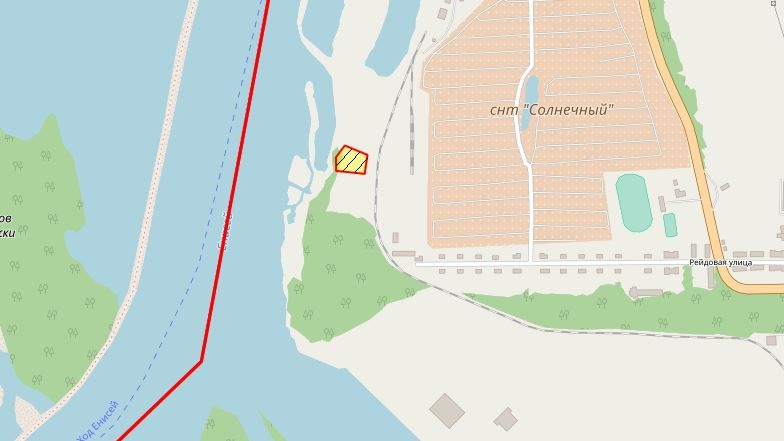 Общая площадь предполагаемого к строительству земельного участка составляет 4 748 кв. м. Площадь застраиваемого участка, площадь участка для обустройства подъезда к территории, внешнего и внутриплощадочного благоустройства определяется градостроительным планом.Обременения земельного участка: отсутствуют. Государственная собственность на земельный участок не разграничена.Права на земельный участок – не зарегистрированы, ограничения прав – отсутствуют.В соответствии с Правилами землепользования и застройки городского округа город Красноярск, утвержденными Решением Красноярского городского Совета депутатов от 7 июля 2015 № В-122, земельный участок относится к зоне речного транспорта (Т-2), с наложением зон с особыми условиями использования территорий: зона с особыми условиями использования территорий (водоохранная зона).Список ограничений по использованию и обременений обязательствами: использовать участок согласно градостроительному регламенту в системе зонирования. Без права изменения установленного целевого (разрешенного) использования участка, а так же продажи участка по частям, влекущее изменение целевого (разрешенного) использования. Обеспечить содержание земель общего пользования, прилегающих к территории, в соответствии с экологическими нормами, санитарными правилами, иными действующими нормативными и законодательными актами. Разрешенное использование: «водный транспорт (код - 7.3), за исключением морских портов», согласно утвержденному классификатору видов разрешенного использования земельных участков соответствует «водный транспорт».Категория земель: «Земли населенных пунктов».В зоне речного транспорта (Т-2) установлены следующие предельные параметры разрешенного строительства: предельный размер земельного участка: минимальный – 0,03 га, максимальный – 12 га.Градостроительный план земельного участка от 18.01.2018 № RU24308000-17721.Сведения о технических условиях подключения объекта к сетям инженерно-технического обеспечения и информация о плате за подключение: - письмо АО «Красноярская теплотранспортная компания» от 19.04.2018 № 2-5/23-353 об отказе в теплоснабжении и выдачи технических условий для планируемого к строительству объекта на земельном участке по адресу: г. Красноярск, Ленинский район, ул. Марии Цукановой, по причине отсутствия тепловых сетей; - письмо ООО «КрасКом» от 04.12.2017 № КЦО-17/45710 о невозможности подключения к сетям водоснабжения, водоотведения, в связи с отсутствием технической возможности подключения вследствие отсутствия свободной мощности.Согласно заключению по состоянию земельного участка от 10.04.2018 № 3119-ДМИиЗО, участок не огражден, свободен от застройки, подъезд к участку автономный, состояние удовлетворительное. По земельному участку проходит проезжая дорога, ведущая к берегу р. Енисей. На участке имеется древесная и кустарниковая растительность, с южной стороны часть участка имеется деревянное ограждение. На земельном участке находится свалка бытового мусора.5. Начальная цена, шаг аукциона, размер задатка, срок аренды6. Форма заявки об участии в аукционе, порядок приема, адрес места приема, даты и время начала и окончания приема заявок на участие в аукционеЗаявка на участие в аукционе предоставляется организатору аукциона (департамент муниципального заказа) согласно Приложению № 1.Прием заявок на участие в аукционе осуществляется по адресу: г. Красноярск, ул. Карла Маркса, 95, каб. 613а,  в рабочие дни с 9:00 до 18:00 часов (перерыв на обед с 13:00 до 14:00 часов).Начало приема заявок: с 5 мая 2018 года. Окончание приема заявок: до 10:00 часов 30 мая 2018 года.Для участия в аукционе заявители представляют в установленный в извещении о проведении аукциона срок следующие документы:1) заявка на участие в аукционе по установленной в извещении о проведении аукциона форме с указанием банковских реквизитов счета для возврата задатка;2) копии документов, удостоверяющих личность заявителя (для граждан);3) надлежащим образом заверенный перевод на русский язык документов о государственной регистрации юридического лица в соответствии с законодательством иностранного государства в случае, если заявителем является иностранное юридическое лицо;4) документы, подтверждающие внесение задатка.Представление документов, подтверждающих внесение задатка, признается заключением соглашения о задатке.Участниками аукциона, проводимого в случае, предусмотренном пунктом 7 статьи 39.18 Земельного Кодекса Российской Федерации (для индивидуального жилищного строительства), могут являться только граждане.7. Порядок внесения участниками аукциона и возврата им задатка, банковские реквизиты счета для перечисления задатка Задаток вносится до подачи заявки путем перечисления на расчетный счет организатора аукциона (департамент муниципального заказа). Реквизиты для перечисления задатка:ИНН 2466203803   КПП 246601001Получатель: УФК по Красноярскому краю (МР 190100062 Департамент муниципального заказа администрации города  л/с 05193005770)Банк получателя:  Отделение Красноярск г. Красноярск Р/С  40302810400003000062 БИК 040407001 ОГРН 1072468020503Назначение платежа: «Задаток для участия в торгах по продаже права на заключение договора аренды земельного участка по адресу: _____________________________________________________».В случае если задаток вносится третьим лицом, в назначении платежа указываются наименование заявителя, номер и дата договора, заключенного между заявителем и третьим лицом, на основании которого осуществляется платеж.   Организатор аукциона (департамент муниципального заказа) обязан вернуть заявителю, не допущенному к участию в аукционе, внесенный им задаток в течение трех рабочих дней со дня оформления протокола приема заявок на участие в аукционе.   В течение трех рабочих дней со дня подписания протокола о результатах аукциона организатор аукциона обязан возвратить задатки лицам, участвовавшим в аукционе, но не победившим в нем.   Задаток, внесенный лицом, признанным победителем аукциона, задаток, внесенный иным лицом, с которым заключается договор аренды земельного участка, засчитываются в счет арендной платы за него. Задатки, внесенные этими лицами, не заключившими в установленном  порядке договора аренды земельного участка вследствие уклонения от заключения указанного договора, не возвращаются.Денежные средства возвращаются организатором аукциона (департамент муниципального заказа) на счет, с которого они поступили.Заместитель Главы города-руководитель департамента муниципального заказа 					    				     В.Ф. ЩербенинПриложение 1Форма заявки:№Адрес земельного участка, кадастровый номерНачальный размер арендной платы, руб. в годШаг аукциона, руб.Размер задатка, руб.Срок аренды1г. Красноярск, Ленинский район, ул. Уярская, 24:50:0500031:1521 508 400,0045 252,00452 520,007 лет2г. Красноярск, Центральный район, 8 км. Енисейского тракта, 24:50:0300294:2001 526 000,0045 780,00457 800,007 лет3г. Красноярск, Советский район, ул. Пограничников, 24:50:0400413:214170 000,005 100,0051 000,003 года и 2 месяца4г. Красноярск, Ленинский район, ул. Одесская – ул. Рейдовая, 24:50:0500080:178405 000,0012 150,00121 500,00   4 года и 6 месяцев  5г. Красноярск, Октябрьский район, ул. Калинина, 76а, 24:50:0100114:323939 000,0028 170,00939 000,004 года и 6 месяцев  6г. Красноярск, Ленинский район, ул. Марии Цукановой, 24:50:0500061:116735 300,0022 059,00220 590,007 летОрганизатору аукционаДепартамент муниципальногозаказа администрации г. КрасноярскаЗАЯВКАна участие в аукционе________________________________________________________________________________(Наименование юридического лица или ФИО физического лица)________________________________________________________________________________(ИНН)________________________________________________________________________________(Адрес местонахождения и почтовый адрес)Прошу принять заявку и прилагаемые документы для участия в открытом аукционе по продаже:________________________________________________________________________________________________________________________________________________________________________________________________________________________________________________________________________________________________________________________________(Предмет аукциона, кадастровый номер, местоположение, назначение, площадь)В качестве обеспечения исполнения обязательств по подписанию протокола по результатам аукциона на ваш расчетный счет перечислена сумма задатка в размере:________________________________________________________________________________(Перечисленная сумма задатка/ реквизиты платежного документа)________________________________________________________________________________(банковские реквизиты счета для возврата задатка)К заявке прилагаются документы на ____ листах.1) копии документов, удостоверяющих личность заявителя (для граждан);2) надлежащим образом заверенный перевод на русский язык документов о государственной регистрации юридического лица в соответствии с законодательством иностранного государства в случае, если заявителем является иностранное юридическое лицо;3) документы, подтверждающие внесение задатка._______________________________(Дата)_______________________________(Контактный телефон)____________________________________________________________________/____________(ФИО прописью  / Подпись – для физ. лица, ФИО прописью, должность  / Подпись – для юр. лица)                                                                                                                                                         МП